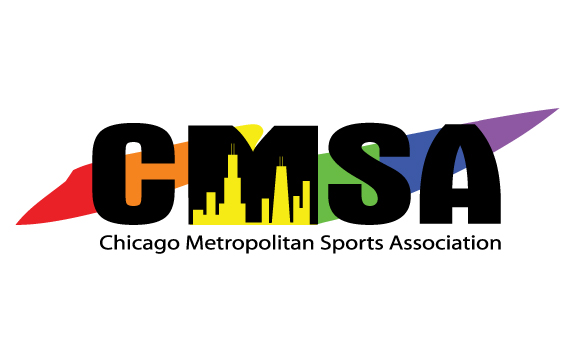 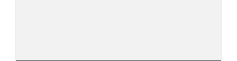 2019-2020Board of Director’s Special Meeting MinutesJuly 31, 20197:00 pmLocation:  Sidetrack3349 N Halsted St, Chicago, IL 60657Call to Order: 7:05 PMPRIOR MEETINGS:Approval of Agenda: Two amendments—(A) Legal Review and (B) Open VolleyballApproved. Motion: Frounfelkner; Second: GonnamSPECIAL BUSINESS: Transition UpdatesEmail AccountsBoard will change to individual e-mails with first/last name accounts for each member instead of separate e-mail for each officePrevious accounts will remain accessible by administrator and important information will be transferred to Google DriveAccess (passwords, storage, mailbox, LeagueApps)Michael to reset all passwords for the outgoing board for social media, LeagueApps, etc.Board will discuss whether to change combination locks annually for security purposes.Mailbox access will remain with Michael Rice for check accessMichael will add Lindsay and Matt as administrators on LeagueApps Introduction to partnersPark District—Vicki and CJ should be introduced to LindsayLegal—Greg Ostfeld should be introduced to BrandonLegal ReviewJack Nielsen settlement—wages are still being garnished; Brandon to coordinate with Greg Ostfeld if any issues ariseAnnual CalendarGoal is to create to a master calendar for board activities and all CMSA sports, with access for board and commissioners of each sportBrandon will complete set up of calendar and send to commissionersMeeting ScheduleBylaws call for quarterly meetings of the full board; board will consider whether to maintain this schedule and call for additional special meetings and more frequent committee meetings, or to meet more frequently. To be determined when full board is appointedSport UpdatesBeach VolleyballBeach access has been challenging due to piping plover nests and water on the beachCommissioners have done an excellent job working with the Park District to get as many games in as possibleRefund will be coming to all players (paid to captains) in an amount to be determinedOpen Flag FootballRegistration is open, season to begin in SeptemberWomen’s Flag FootballThree commissioners for league:Katrina CookNancy HittChristina RobertsWomen’s SoftballCurrently 3 teams with interest for fall softball; our goal is at least 6 teams, and 4 would be the minimum requiredLeague may use text function to spread the word to current women’s softball playersKickballDrew Ladochi is interested in becoming commissionerPreference for Clarendon as location for the league—Lindsay to talk to Park District with Drew following August 5Kickball needs to be added to the CMSA website as a sportOpen VolleyballRegistration opens August 15, courts are reserved for the fall at the Armory and Center.Liaison PositionsBoard discussed the role of each sports liaison and how they should communicate with each commissioner, offer assistance, etc. A list of commissioners will be posted to Google Drive and distributed via e-mail so everyone has a full list.AppointmentsBoard of Directors Reappointments (1 yr term, renewable)Christina FederighiApproved. Motion: Gonnam; Second: FrounfelknerMatt GrahamApproved. Motion: Frounfelkner; Second: GonnamBoard of Directors Vacancies (1 yr term, renewable)4 vacancies to be publicizedInterviews week of August 19Position will be marketed via social media, e-mail and word of mouth; applications due August 14 via e-mail to info@chicagomsa.orgNext Meeting will be for interviews of incoming board members on August 20 at 7:00 PM at the Center on Halsted.Motion to Adjourn: Rice, Second: FrounfelknerAdjourned: 8:00 PMNameBoard PositionAttended?Matt HerekPresidentYesJay GonnamVice PresidentYesLindsay FrounfelknerVice PresidentYesBrandon KnopSecretaryYesMichael RiceTreasurerYes